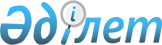 О некоторых вопросах передачи государственного имущества из республиканской собственности в коммунальную собственностьПостановление Правительства Республики Казахстан от 13 февраля 2014 года № 87

      В соответствии с постановлением Правительства Республики Казахстан от 1 июня 2011 года № 616 «Об утверждении Правил передачи государственного имущества, закрепленного за государственными юридическими лицами, из одного вида государственной собственности в другой» Правительство Республики Казахстан ПОСТАНОВЛЯЕТ:



      1. Принять предложение акима города Астаны о передаче республиканского имущества, закрепленного за республиканским государственным предприятием на праве хозяйственного ведения «Автохозяйство Управления Делами Президента Республики Казахстан» в коммунальную собственность города Астаны согласно приложению к настоящему постановлению.



      2. Внести в постановление Правительства Республики Казахстан от 26 августа 2013 года № 831 «О некоторых вопросах республиканской собственности» следующие изменения:



      в пункте 1 слова «и «Автохозяйство Управления Делами Президента Республики Казахстан» исключить;



      в приложении 2 к указанному постановлению:



      раздел 4. «Имущество, находящееся в РГП «Автохозяйство Управления делами Президента Республики Казахстан, из них: штука 132» исключить.



      3. Комитету государственного имущества и приватизации Министерства финансов Республики Казахстан совместно с акиматом города Астаны и Управлением Делами Президента Республики Казахстан (по согласованию) в установленном законодательством порядке осуществить необходимые организационные мероприятия по приему-передаче имущества, указанного в приложении к настоящему постановлению.



      4. Настоящее постановление вводится в действие со дня подписания.      Премьер-Министр

      Республики Казахстан                       С. Ахметов

Приложение         

к постановлению Правительства

Республики Казахстан    

от 13 февраля 2014 года № 87 

Перечень имущества,

передаваемого из республиканской собственности

в коммунальную собственность города Астаны
					© 2012. РГП на ПХВ «Институт законодательства и правовой информации Республики Казахстан» Министерства юстиции Республики Казахстан
				п/п

№НаименованиеЕд. изм.Количество1234Имущество, находящееся в РГП «Автохозяйство Управления делами Президента Республики Казахстан», расположенное по адресу: г. Астана, улица Промзона, 11, из них:штука132в уставном капитале:штука81Административное зданиештука12Гаражштука13Складштука14Ремонтно-монтажная мастерскаяштука15Хозяйственные гаражиштука16Заправкаштука17Мойкаштука18Складштука1на балансе:штука1241Ворота металлические раздвижныештука12Ворота металлическиештука13Кондиционер LUG 0760 ACGштука14Кондиционер SAMSUNGштука235Кресла театральныештука516Кресло-кровать «Милорд»штука17КСО тумбочка KONO 3 /инженер по безопасности дорожного движения/штука18Локальная вычислительная сетьштука19Мебельный гарнитурштука610Набор офисной мебели /Германия/штука111Прихожаяштука112Шкаф для одеждыштука113Бойлер в сборештука114Видеокамера цветная в сборештука115Видеокамера цветная уличная для системы видеонаблюдения, Промзона 11штука116Диван угловой «Сабрина»штука117Квадратор цветной (видеомультиплексор) для системы видеонаблюдения, Промзона 11штука118Кент Тумба под ТВ ERTV 72 каштанштука119Кресло Манагер Экстраштука120Монитор (для видеонаблюдения) у директораштука121Монитор (для видеонаблюдения)штука122Мягкая мебель «Магнат»штука123Мягкая мебель в саунуштука124Набор офисной мебелиштука125РЕГИСТР (расходные материалы) для системы видеонаблюденияштука126Стеллаж с полкамиштука127Стеллаж с полками Клеркштука128Стол рабочийштука129Софа «Юко-Тан» /гостевая/штука130Журнальный столик /кабинет директора/штука131Шкаф для одеждыштука132Шкаф-купештука133Шкаф для документовштука134Бензоколонкиштука335Дизельная станцияштука136Контейнер АЗСштука137Кран-балкаштука138Стенд геометрии колес Exact 36-S(подъемник)штука149Технический водопроводштука140Наружная канализацияштука141Цистерна-24 м3штука142Цистерна-26 м3штука143Водо-водяной подогреватель 168x2-1.0-РГ-штука144Кабель телефонный КСПП 1*4*0,9 (450 м)штука145Компрессорштука146Система учета теплоэнергии Мultical 66 СДЕ Дштука147UPS 1500 VA источник бесперебойного питания на 37 городской станцииштука1